GMINA ŻARY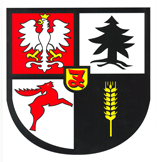 ANALIZA STANUGOSPODARKI ODPADAMI KOMUNALNYMI NA TERENIE GMINY ŻARY ZA ROK 2020Opracowała: Paulina Kowalska Inspektor ds. gospodarki odpadamiŻary, kwiecień 2021r.WSTĘPWłaściciele nieruchomości od 1 lipca 2013 r. zgodnie z ustawą z dnia 13 września 1996 r.       o utrzymaniu czystości i porządku w gminach (t.j. Dz. U. z 2020 poz. 1439 ze zm.) mają obowiązek uiszczać na rzecz gminy opłatę za odbiór i zagospodarowanie odpadów komunalnych w wysokości ustalonej przez  Radę Gminy Żary, przy  czym obowiązek ten dotyczy tylko nieruchomości zamieszkałych zgodnie z art. 6c ust. 1 ucpg. Zgodnie z w/w ustawą, z pobranych opłat za gospodarowanie odpadami komunalnymi gmina pokrywa koszty funkcjonowania systemu gospodarowania odpadami komunalnymi, które obejmują koszty:odbierania, transportu, zbierania, odzysku i unieszkodliwiania odpadów komunalnych;tworzenia i utrzymania punktów selektywnego zbierania odpadów komunalnych;obsługi administracyjnej tego systemu;edukacji ekologicznej w zakresie prawidłowego postępowania z odpadami komunalnymi.ZAGADNENIA OGÓLNEZgodnie z art. 3 ust. 2 pkt 10 ustawy z dnia 13 września 1996 r. o utrzymaniu czystości               i porządku w gminach (t.j. Dz. U. z 2020 poz. 1439 ze zm.), jednym z zadań Gminy jest dokonanie corocznej analizy stanu gospodarki odpadami komunalnymi, w celu weryfikacji możliwości technicznych i organizacyjnych Gminy w zakresie gospodarowania odpadami komunalnymi. W zakresie przedmiotowej analizy zgodnie z zapisami w/w ustawy muszą znaleźć się informacje dotyczące:możliwości przetwarzania zmieszanych odpadów komunalnych, odpadów zielonych oraz pozostałości z sortowania odpadów komunalnych przeznaczonych do składowania;potrzeby inwestycyjne związane z gospodarowaniem odpadów komunalnych; kosztów poniesionych w związku z odebraniem, odzyskiem, recyklingiem                              i unieszkodliwianiem odpadów komunalnych;liczby mieszkańców;liczby właścicieli nieruchomości, którzy nie zawarli umowy, o której mowa w art. 6 ust. 1, w imieniu których gmina powinna podjąć działania, o których mowa w art. 6 ust. 6-12;ilości odpadów komunalnych wytworzonych na terenie gminy;ilości zmieszanych odpadów komunalnych, odpadów zielonych oraz pozostałości                z sortowania odpadów komunalnych przeznaczonych do składowania z terenu gminy.Ad 1. Możliwości przetwarzania zmieszanych odpadów komunalnych, odpadów zielonych oraz pozostałości z sortowania odpadów komunalnych przeznaczonych do składowania.W 2020r. zmieszane odpady komunalne, odpady zielone oraz pozostałości z sortowania                     i pozostałości z mechaniczno-biologicznego przetwarzania odpadów komunalnych przeznaczonych do składowania były zagospodarowywane w Regionalnej Instalacji do Przetwarzania Odpadów Komunalnych tj. w Zakładzie Zagospodarowania Odpadów Sp.             z o.o. w Marszowie. Ad   2. Potrzeby inwestycyjne związane z gospodarowaniem odpadami komunalnymi.Zapewnienie budowy, utrzymania i eksploatacji regionalnych instalacji do przetwarzania odpadów komunalnych (RIPOK), własnych lub wspólnych z innymi gminami, jest zadaniem własnym gminy z zakresu ustawy o utrzymaniu czystości i porządku w gminach. Inwestycją realizowaną w powyższym zakresie przez członków Łużyckiego Związku Gmin było „Projektowanie i budowa Zakładu Zagospodarowania Odpadów w Marszowie” w ramach projektu pt.: „Gospodarka odpadami w obrębie powiatów żarskiego i żagańskiego” realizowanego przez Zakład Zagospodarowania Odpadów Spółka z o.o. Projekt współfinansowany był przez Unię Europejską ze środków Funduszu Spójności w ramach Programu Infrastruktura i Środowisko. Całkowita wartość Projektu: 128 018 709,51 PLN brutto, w tym: Wartość dofinansowania: 59 611 841,52 PLN Pożyczka z NFOŚiGW: 35 357 538,00 PLN Inwestycję zakończono w styczniu 2015 roku.Analiza zadania z zakresu gospodarki odpadami nie wskazuje konieczności podjęcia zamierzeń inwestycyjnych, a dotychczasowe zastosowane rozwiązania nie wymagają dodatkowych nakładów finansowych.Ad 3. Koszty poniesione w związku z odebraniem, odzyskiem, recyklingiem                            i unieszkodliwianiem odpadów komunalnych;Koszty bieżące – obsługa administracyjna systemu: 166 557,23  złKoszty odbioru i zagospodarowania odpadów obrazuje tabela poniżej: SPOSÓB WYŁONIENIA PODMIOTU ODBIERAJĄCEGO ODPADY KOMUNALNE  Z NIERUCHOMOŚCI ZAMIESZKAŁYCH W dniu 03.09.2019 r. został ogłoszony przetarg nieograniczony na świadczenie usługi 
w zakresie odbioru zmieszanych i posortowniczych odpadów komunalnych z nieruchomości zamieszkałych w Gminie Żary i ich transport do miejsc unieszkodliwiania lub odzysku oraz odbieranie i zagospodarowanie odpadów zbieranych selektywnie od właścicieli nieruchomości zamieszkałych na terenie Gminy Żary. Wykonawca zobowiązany był również do utworzenia, utrzymania i obsługi Punktu Selektywnej Zbiórki Odpadów Komunalnych (PSZOK). Szacunkowa całkowita wartość zamówienia została określona na kwotę 
938 958,88 zł netto.Ofertę przetargową, jako jedyne złożyło Przedsiębiorstwo Komunalne „PEKOM” S.A. 
z siedzibą przy ul. Św. Brata Alberta 8 w Żarach. Po zapoznaniu się z ofertą, uznano iż jest ona najkorzystniejsza w postępowaniu o udzielenie zamówienia publicznego. Przedsiębiorstwo Komunalne „PEKOM” S.A. uzyskało łącznie 100 pkt. i  zaproponowało cenę 1 032 836,40 zł brutto. Umowa została podpisana na okres od 01.01.2020 r. do 31.12.2020 r. Ad 4.  Liczba mieszkańców.Na dzień 31 grudnia 2020 r. liczba osób zameldowanych na terenie Gminy Żary wynosiła 12.178. Natomiast liczba osób zadeklarowanych w deklaracjach przez właścicieli nieruchomości zamieszkałych wynosiła 10.221, z czego:8874 os. (87%) odpady segreguje. 1347 os. (13%) odpady nie segreguje.Systemem odbioru odpadów komunalnych objęto tylko nieruchomości zamieszkałe.                Na dzień 31.12.2020 r. złożonych było 3 530 deklaracji. Liczba nowo powstałych nieruchomości wskazuje tendencję wzrostową. Różnica między liczbą mieszkańców zameldowanych a wykazanych w złożonych deklaracjach wynika m.in.  z faktu podejmowania nauki poza miejscem stałego meldunku przez wielu uczniów i studentów. Analogiczna sytuacja występuje wśród osób czynnych zawodowo, którzy ze względu na wykonywaną pracę przebywają poza terenem gminy. Prowadzone są działania mające na celu weryfikację danych zawartych 
w deklaracjach i sprawdzanie ich ze stanem faktycznym.Stawki przyjęto uchwałą Rady Gminy Żary nr XIV/166/19 z dnia 19 grudnia 2019r.                 w sprawie wyboru metody ustalenia opłaty za gospodarowanie odpadami komunalnymi oraz ustalenia stawki tej opłaty dla nieruchomości, na których zamieszkują mieszkańcy,zgodnie z art. 6j ustawy z dnia 13 września 1996 r. o utrzymaniu czystości i porządku w gminach (t.j. Dz. U. z 2020 poz. 1439 ze zm.). Opłata za gospodarowanie odpadami komunalnymi stanowiła iloczyn liczby mieszkańców zamieszkujących daną nieruchomość oraz ustalonej stawki opłaty. Dla nieruchomości zamieszkałych dla zbiórki odpadów w sposób nieselektywny przyjęto stawkę w wysokości 34,00 zł miesięcznie, a dla zbiórki odpadów w sposób selektywny przyjęto stawkę 17,00 zł miesięcznie. Ad 5. Liczba właścicieli nieruchomości, którzy nie zawarli umowy, o której mowa w art. 6 ust. 1, w imieniu których gmina powinna podjąć działania, o których mowa w art. 6 ust. 6-12;Zgodnie z danymi zawartymi w sprawozdaniach firm wywozowych, liczba indywidualnych umów z właścicielami nieruchomości ( firm i instytucji ) od których odebrano odpady komunalne w 2020r. wyniosła: 85.Ad 6.  Informacja o masie poszczególnych rodzajów odebranych odpadów komunalnych z obszaru Gminy Żary w 2020r. oraz sposób ich zagospodarowania. Ad. 7. Ilości zmieszanych odpadów komunalnych, odpadów zielonych oraz pozostałości                z sortowania odpadów komunalnych przeznaczonych do składowania z terenu gminy.Masa odpadów, powstałych po sortowaniu zmieszanych (niesegregowanych) odpadów komunalnych odebranych, przekazanych do składowania:HARMONOGRAM ODBIORU ODPADÓW KOMUNALNYCH.Od 1 stycznia 2020 r. odbiór odpadów komunalnych odbywał się na podstawie harmonogramu,  który był rozpowszechniony w następujący sposób:dostarczony do skrzynek pocztowych przez Pocztę Polską. zamieszczony na stronie internetowej Gminy Żary oraz na stronie internetowej Przedsiębiorstwa Komunalnego „PEKOM” S.A.Harmonogram dla nieruchomości zamieszkałych zawierał terminy odbioru odpadów komunalnych tj.:niesegregowanych (zmieszanych) odpadów komunalnych – pojemniki;selektywnych odpadów opakowaniowych: plastikowych, metalowych 
i wielomateriałowych – worki w kolorze żółtym;selektywnych odpadów opakowaniowych : szklanych kolorowych  i bezbarwnych – worki w kolorze zielonym;selektywnych odpadów opakowaniowych: papierowych – worki w kolorze niebieskim;odpadów biodegradowalnych ( zielonych ) – worki w kolorze brązowym.Odpady komunalne były odbierane zgodnie z uchwałą nr XXXIII/253/17 Rady Gminy Żary 
z dnia 23 listopada 2017 r. w sprawie Regulaminu utrzymania czystości i porządku na terenie gminy Żary (Dziennik Urzędowy Województwa Lubuskiego Nr 2017 poz. 2452) :niesegregowane (zmieszane) odpady komunalne gromadzone w pojemnikach - częstotliwość wywozu: 1 raz na dwa tygodnie,odpady posortownicze powstające przy segregacji odpadów, gromadzone                               w pojemnikach - częstotliwość ich odbioru: 1 raz na dwa tygodnie,selektywnie zbierane odpady komunalne gromadzone w workach (zabudowa jednorodzinna i wielorodzinna) - częstotliwość wywozu każdej z frakcji:w okresie od 1 stycznia do 30 kwietnia oraz od 1 listopada do 31 grudnia - 
1 raz na miesiąc,w okresie od 1 maja do 31 października - 2 razy w ciągu miesiąca (w odstępie czasowym między wywozami nie krótszym niż 14 dni), odpady wielkogabarytowe – dwa razy w roku - w miesiącu kwietniu i listopadzie.PUNKT SELEKTYWNEJ ZBIÓRKI ODPADÓW KOMUNALNYCH – PSZOK
Od 1 stycznia 2020 do 31 grudnia 2020r. w ramach podpisanej umowy z Przedsiębiorstwem Komunalnym „PEKOM” S.A. funkcjonował stacjonarny Punkt Selektywnej Zbiórki Odpadów Komunalnych w Żarach przy ulicy Św. Brata Alberta 8. Godziny otwarcia:czwartek – piątek      1000 - 1800,	sobota                         800 - 1200.	Na PSZOK mieszkaniec mógł dostarczyć:przeterminowane leki,zużyte baterie i akumulatory,świetlówki,chemikalia,zużyty sprzęt elektryczny i elektroniczny,odpady budowlane i remontowe, zużyte opony,tekstylia,oraz wszelkiego rodzaju odpady gromadzone w workach do selektywnej zbiórki odpadów komunalnych.Zgodnie z podjętą uchwałą Rady Gminy Żary nr II/12/18 z dnia 28 listopada 2018r.w sprawie szczegółowego sposobu i zakresu świadczenia usług w zakresie odbierania odpadów komunalnych od właścicieli nieruchomości i zagospodarowania tych odpadów, mieszkańcy naszej gminy w zamian za uiszczoną opłatę za gospodarowanie odpadami komunalnymi mogli dostarczyć własnym transportem na PSZOK odpady wielkogabarytowe do ilości 400 kg na jedną nieruchomość w ciągu roku oraz odpady budowlano remontowe do ilości 500 kg na jedną nieruchomość w ciągu roku. Mieszkańcy Gminy Żary w ramach uiszczonej opłaty za gospodarowanie odpadami komunalnymi przekazali w 2020r. na Punkt Selektywnej Zbiórki Odpadów Komunalnych odpady w ilości: 131,98 t. REGULACJE PRAWNE Z ZAKRESU GOSPODARKI ODPADAMI.Ustawa z dnia 13 września 1996 r. o utrzymaniu czystości i porządku w gminach (t.j. Dz. U. z 2020 poz. 1439  ze zm.)  Ustawa z dnia 14 grudnia 2012r. o odpadach  (t.j. Dz. U. z 2020 poz.797 ze zm.)Ustawa z dnia 13 czerwca 2013r. o gospodarce opakowaniami i odpadami opakowaniowymi (t.j. Dz. U. z 2020 poz. 1114 ze zm.)Ustawa  z dnia 11 września 2015r. o zużytym sprzęcie elektrycznym i elektronicznym (t.j. Dz. U. z 2020 poz. 1893 ze zm.)Rozporządzenie Ministra Środowiska z dnia 14 grudnia 2016r. w sprawie poziomów recyklingu, przygotowania do ponownego użycia i odzysku innymi metodami niektórych frakcji odpadów komunalnych. (Dz. U. z 2016r. poz.2167) Rozporządzenie Ministra Środowiska z dnia 15 grudnia 2017r. w sprawie poziomów ograniczenia składowania masy odpadów komunalnych ulegających biodegradacji (Dz. U. z 2017 poz. 2412)Uchwała NR XXIX/448/17 Sejmiku Województwa Lubuskiego z dnia 10 kwietnia 2017 roku w sprawie przyjęcia „Aktualizacji Wojewódzkiego Planu Gospodarki Odpadami wraz z Planem Inwestycyjnym w zakresie odpadów komunalnych. Uchwała Nr XXIX/449/17 Sejmiku Województwa Lubuskiego z dnia 10 kwietnia 2017r. w sprawie wykonania Aktualizacji Wojewódzkiego Planu Gospodarki Odpadami wraz z Planem Inwestycyjnym w zakresie odpadów komunalnych (Dz. Urz. Woj. Lubus. 2017.1027).Uchwała Nr XIV/166/19 Rady Gminy Żary z dnia 19 grudnia 2019 r. w sprawie wyboru metody ustalenia opłaty za gospodarowanie odpadami komunalnymi oraz ustalenia stawki tej opłaty dla nieruchomości, na których zamieszkują mieszkańcy.Uchwała Nr XVI/187/20 Rady Gminy Żary z dnia 30 marca 2020 r. w sprawie wzoru deklaracji o wysokości opłaty za gospodarowanie odpadami komunalnymi składanej przez właściciela nieruchomości.Uchwała Nr II/12/18 Rady Gminy Żary z dnia 28 listopada 2018 r. w sprawie szczegółowego sposobu i zakresu świadczenia usług w zakresie odbierania odpadów komunalnych od właścicieli nieruchomości i zagospodarowania tych odpadów.Uchwała Nr XIX/131/16 Rady Gminy Żary z dnia 2 czerwca 2016 r. w sprawie terminu, częstotliwości, trybu uiszczania opłaty za gospodarowanie odpadami komunalnymi.Uchwała Nr XXXIII/253/17 Rady Gminy Żary z dnia 23 listopada 2017 r. w sprawie Regulaminu utrzymania czystości i porządku na terenie gminy Żary.www.marszów.plMIESIĄCFV PEKOM (brutto)odbiór FV ZZO MARSZÓW (brutto)zagospodarowanieRAZEMSTYCZEŃ86 460,32 zł72 947,95 zł 181 385,61 złLUTY76 420,75 zł65 085,77 zł 166 984,36 złMARZEC      117 272,23 zł69 783,12 zł 191 694,77 złKWIECIEŃ90 805,97 zł73 931,62 zł168 965,25 złMAJ88 406,53 zł61 179,62 zł153 736,36 złCZERWIEC84 125,30 zł56 389,61 zł145 114,01 złLIPIEC94 866,77 zł78 356,16 zł177 373,14 złSIERPIEŃ79 945,49 zł65 309,76 zł149 461,83 złWRZESIEŃ88 203,60 zł72 377,28 zł165 154,36 złPAŹDZIERNIK78 604,99 zł66 925,44 zł153 287,59 złLISTOPAD      148 345,13 zł83 531,52 zł237 037,22 złGRUDZIEŃ99 174,89 zł90 210,24 zł209 034,89 złRAZEM   1 132 631,97 zł      856 028,09 zł    2 099 229,39 złNazwa i adres instalacji, do której zostały przekazane odpady komunalne Kod odebranych odpadów komunalnychRodzaj odebranych odpadów komunalnychMasa odebranych odpadów komunalnych [Mg]Sposób zagospodarowania odebranych odpadów komunalnycha) Informacja o odebranych odpadach komunalnych nieulegających biodegradacjia) Informacja o odebranych odpadach komunalnych nieulegających biodegradacjia) Informacja o odebranych odpadach komunalnych nieulegających biodegradacjia) Informacja o odebranych odpadach komunalnych nieulegających biodegradacjia) Informacja o odebranych odpadach komunalnych nieulegających biodegradacjiZakład Zagospodarowania Odpadów Sp. z o.o. Marszów 50A                 68-200 Żary15 01 02Opakowania z tworzyw sztucznych317,2900R12Zakład Zagospodarowania Odpadów Sp. z o.o. Marszów 50A                 68-200 Żary15 01 07Opakowania ze szkła243,4600R12Zakład Zagospodarowania Odpadów Sp. z o.o. Marszów 50A                 68-200 Żary20 02 03Inne odpady nie ulegające biodegradacji31,5000D5Zakład Zagospodarowania Odpadów Sp. z o.o. Marszów 50A                 68-200 Żary20 03 01Niesegregowane (zmieszane) odpady komunalne2 509,1200R12Zakład Zagospodarowania Odpadów Sp. z o.o. Marszów 50A                 68-200 Żary20 03 07Odpady wielkogabarytowe286,2800R12Zakład Zagospodarowania Odpadów Sp. z o.o. Marszów 50A                 68-200 Żary17 01 01Odpady z betonu oraz gruz betonowy z rozbiórek 
i remontów81,7000R5Zakład Zagospodarowania Odpadów Sp. z o.o. Marszów 50A                 68-200 Żary17 01 02Gruz ceglany43,3200R5Zakład Zagospodarowania Odpadów Sp. z o.o. Marszów 50A                 68-200 Żary17 01 07Zmieszane odpady 
z betonu, gruzu ceglanego, odpadowych materiałów ceramicznych i elementów wyposażenia inne niż wymienione w 17 01 0618,3200R5b) Informacja o selektywnie odebranych odpadach komunalnych ulegających biodegradacjib) Informacja o selektywnie odebranych odpadach komunalnych ulegających biodegradacjib) Informacja o selektywnie odebranych odpadach komunalnych ulegających biodegradacjib) Informacja o selektywnie odebranych odpadach komunalnych ulegających biodegradacjib) Informacja o selektywnie odebranych odpadach komunalnych ulegających biodegradacjiNazwa i adres instalacji, do której zostały przekazane odpady komunalne ulegające 
biodegradacji Kod odebranych odpadów komunalnych ulegających biodegradacjiRodzaj odebranych odpadów komunalnych ulegających biodegradacjiMasa odebranych odpadów komunalnych ulegających biodegradacji [Mg]Sposób zagospodarowania odebranych odpadów komunalnych ulegających biodegradacjiZakład Zagospodarowania Odpadów Sp. z o.o. Marszów 50A                 68-200 Żary15 01 01Opakowania z papieru 
i tektury81,1300R12Zakład Zagospodarowania Odpadów Sp. z o.o. Marszów 50A                 68-200 Żary20 02 01Odpady ulegające biodegradacji252,6000R3Tonsmeier Zachód Sp. z o.o. Szosa Bytomska1, 67-100 Kiełcz15 01 01Opakowania z papieru 
i tektury0,4600R12Kod odpadówMasa całego strumienia odpadów190599294,3600 t1912121,8900 t